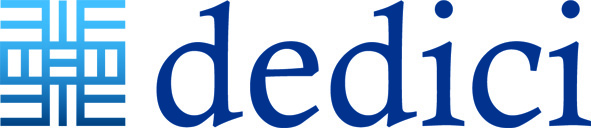 Managing Your Appraisal & Medical Revalidation12th November 2020: The Oakwell Centre, Dewsbury & District HospitalAlthough Revalidation is very embedded now, many doctors do not understand what is involved and what is specifically expected of them.  Many also lack the confidence to build an effective portfolio of evidence.  This workshop is designed to bring them right up to date and explores not only the requirements of the five year cycle, but also offers practical perspectives to support doctors to build comprehensive portfolios that meet the required criteria.By the end of the one day workshop, delegates will be able to :Understand where Revalidation and Appraisals fit within the GMC licensing requirementsCollect and appropriately map supporting information for appraisals that meets the twelve attributes outlined in the four DomainsScrutinize own portfolio for quality and breadth of supporting information, ensuring that it covers the whole scope of their workDraft appropriate objectives to include in their Personal Development PlanOutline Programme:The revalidation process – a quick refresherThe framework for Appraisal and AssessmentWho is responsible for what in the process?Postponement and cancellation of an appraisalChoosing your Appraiser The Good Medical Practice Framework, structure and what the implications areInteractive session: Building a Portfolio using supporting information, collecting and organizing the six groups of evidenceScrutinizing a portfolio – what does an appraiser look for?Introduction to reflective practicePractical session: Developing a Personal Development Plan including measurable objectivesGiving feedback on your appraiser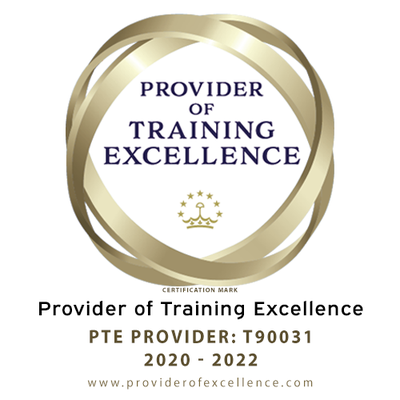 Outputs of the appraisal and what happens next